1.  Напиши речима следеће бројеве:                                                Обој заставу РС            5 000 ________________________________________________________         10 000_________________________________________________________         100 000 ________________________________________________________2 . Напиши цифрама следеће бројеве:        пет хиљада _____________________        осам хиљада ____________________        сто хиљада _____________________3.   Који број се добија када се у броју 5 000:         цифра 5 замени цифром 6_______________________________ 4.  а) 4 000 напиши речима __________________________________________        _____________________________________________________________б) 10 000  напиши речима ________________________________________           _____________________________________________________________  5. Требало је да напишем број 1 000 , а изоставио сам једну 0. Који сам број добио?                                                ___________________6.Прочитај број: 1500.      Шта у написаном броју означава (хиљаде ,стотине,десетице …): а) цифра 1    _______________________________________________                          б) цифра 5   _______________________________________________7.Напиши редом  дестице хиљада које фале:     10 000,           20  000 ,    ___________ ,    ___________ ,   ___________ , 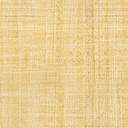 